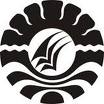 SKRIPSIPENERAPAN METODE MATHERNAL REFLEKTIF DALAM MENINGKATKAN KEMAMPUAN BERBAHASA  ANAK TUNARUNGU KELAS DASAR II       DI SLBN PEMBINA TINGKAT PROVINSI  SULAWESI SELATANSENTRA PK-PLKANDHAR JURUSAN PENDIDIKAN LUAR BIASA  FAKULTAS ILMU PENDIDIKAN   UNIVERSITAS NEGERI MAKASSAR2016    